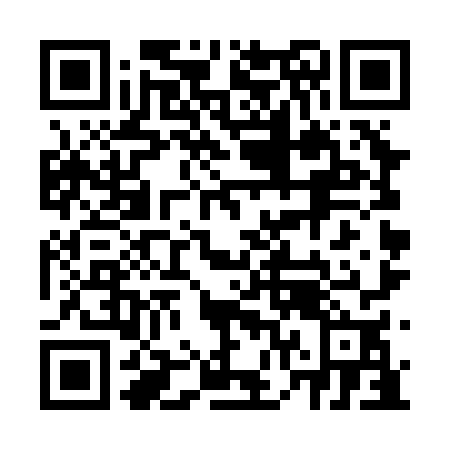 Ramadan times for Cherry Point, Alberta, CanadaMon 11 Mar 2024 - Wed 10 Apr 2024High Latitude Method: Angle Based RulePrayer Calculation Method: Islamic Society of North AmericaAsar Calculation Method: HanafiPrayer times provided by https://www.salahtimes.comDateDayFajrSuhurSunriseDhuhrAsrIftarMaghribIsha11Mon6:416:418:242:105:557:577:579:4012Tue6:386:388:212:095:567:597:599:4213Wed6:356:358:192:095:588:018:019:4414Thu6:336:338:162:096:008:038:039:4615Fri6:306:308:132:086:028:058:059:4916Sat6:276:278:112:086:038:078:079:5117Sun6:246:248:082:086:058:098:099:5318Mon6:216:218:052:086:078:118:119:5619Tue6:186:188:032:076:088:138:139:5820Wed6:156:158:002:076:108:158:1510:0021Thu6:126:127:572:076:128:178:1710:0322Fri6:096:097:552:066:138:198:1910:0523Sat6:066:067:522:066:158:218:2110:0824Sun6:036:037:492:066:168:238:2310:1025Mon6:006:007:472:066:188:268:2610:1326Tue5:575:577:442:056:208:288:2810:1527Wed5:545:547:412:056:218:308:3010:1828Thu5:515:517:392:056:238:328:3210:2029Fri5:475:477:362:046:248:348:3410:2330Sat5:445:447:332:046:268:368:3610:2531Sun5:415:417:312:046:278:388:3810:281Mon5:385:387:282:036:298:408:4010:312Tue5:355:357:262:036:308:428:4210:333Wed5:315:317:232:036:328:448:4410:364Thu5:285:287:202:036:338:468:4610:395Fri5:255:257:182:026:358:488:4810:426Sat5:215:217:152:026:368:508:5010:447Sun5:185:187:122:026:388:528:5210:478Mon5:145:147:102:016:398:548:5410:509Tue5:115:117:072:016:418:568:5610:5310Wed5:085:087:052:016:428:588:5810:56